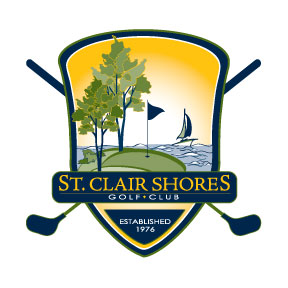 Weekday	   Weekend18 HOLES W/ CART				$30			    	$38 (mem. $35)18 HOLES WALKING				$24 (member $22)  	$28 (mem. $26)SENIOR 18 HOLES W/CART		$25				N/ASENIOR 18 HOLES WALKING		$19 (member $17)	N/A9 HOLES W/ CART				$20				$28 (mem. $26)9 HOLES WALKING				$16				$20 (mem. $19)SENIOR 9 HOLES W/CART		$18				N/ASENIOR 9 HOLES WALKING		$14 (member $12)	N/ASenior rates available Mon – Fri. before 4pm	1pm – 4pm on weekends 18 holes w/cart - $30.00TWILIGHT RATES – STARTS AT 4PMWeekday Rates 	Riding - $20	Walking - $17Weekend Rates		Riding - $25	Walking - $20